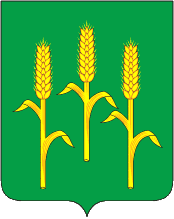 ПРЕДСЕДАТЕЛЬконтрольно-счётного органамуниципального района «Мещовский район»Калужской областиП О С Т А Н О В Л Е Н И Е12 января 2021 года                                                                                                    № 02Об изменении сроков проведения контрольного мероприятия  1. Провести камеральную проверку в СП «Железнодорожная станция Кудринская» согласно Постановлению  Главы МР «Мещовский район» №8 от 03.11.2020 года  в первом  квартале 2021 года.2.  Контрольное мероприятие включить в план работы контрольно - счётного органа  в 1 квартале 2021 года.	3. Принять документы по описи, переданные в КСО МР «Мещовский район» в декабре 2020 года.4. Настоящее постановление вступает в силу  с момента его принятия и подлежит размещению на официальном сайте администрации муниципального района «Мещовский район».Председатель контрольно-счётногооргана муниципального района«Мещовский район»                                                                              Д.В. Каничева                   